Áruszállítás üres szakaszaiAz eurázsiai vasútvonalon árut szállítanak nyugatról keletre (a másik iránnyal most nem foglalkozunk). Ismerjük a cégekről, hogy honnan hova szeretnének árut szállítani. A vonatok az első (legnyugatibb) állomásról indulnak és az utolsó (legkeletibb) állomásig haladnak. Közben minden állomáson, ahonnan valamelyik cég szállítana, felveszik az árukat, a megfelelő célállomásokon pedig lerakják. Egyszerre tetszőlegesen sok cég áruja szállítható.Készíts programot, amely megadja azon állomásszakaszok számát, amelyeken a vonatoknak végig üresen kell menniük! Állomásszakasznak szomszédos állomáspárok egymásutánját nevezzük.Bemenet A standard bemenet első sorában az állomások száma (1N1000000) és az áruszállítások száma (1M100000) van. A következő M sor az egyes cégek be- és kirakodási állomásának a sorszámát tartalmazza (1Honnani<HovaiN). Kimenet A standard kimenetre azon állomásszakaszok számát kell írni, amelyeken a vonatoknak üresen kell menniük!PéldaKorlátokIdőlimit: 0.3 mp.Memórialimit: 32 MBAutókódolásEgy autógyártó cég úgy szeretné kiosztani az autók gyártási kódjait, hogy a kódból egyértelműen meghatározható legyen az autó típusa. Azt találták ki, hogy az azonos típusú autók gyártási kódjainak kettes számrendszerbeli alakjában ugyanannyi 1-es bit legyen. Például a 3 (=112), az 5 (=1012) és a 6 (=1102) kódok mindegyikében kettő darab 1-es található. Tehát az első ilyen típusú autó a 3-as kódot kapja, a második az 5-öst, a harmadik pedig a 6-ost.Készíts programot, amely megadja egy adott kódot közvetlenül megelőző és követő ugyanolyan típusú autók kódját!Bemenet A standard bemenet első sorában a megadott kód van (1≤N≤1012).Kimenet A standard kimenet első sorába a megadott kódot megelőző, a második sorába pedig a következő kódot kell írni! Ha valamelyik nem létezik, akkor a megfelelő sorba -1-et kell kiírni!PéldaKorlátokIdőlimit: 0.2 mp.Memórialimit: 32 MBPontozásA pontszám kétharmada szerezhető olyan tesztekre, ahol N≤107.Rácsháló gráfEgy rácsháló gráf négyzetrácsosan elrendezett pontokból áll, ahol minden pontból a négy szomszédjába (fel, le, jobbra, balra) vezet él, ha azok még a rácshálón belül vannak. A pontokat sorfolytonosan számozzuk: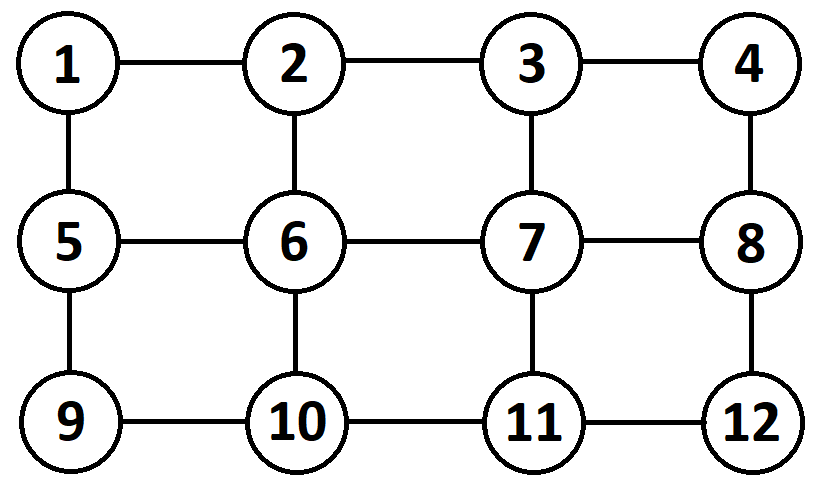 A gráfba egyesével veszünk fel különböző új (nem rács) éleket.Írj programot, amely minden új él felvétele után megadja a legkisebb lépésszámot, amely alatt bármely pontból bármely másik pontba el lehet jutni az élek mentén lépkedve!Bemenet A standard bemenet első sorában a négyzetrács sorainak és oszlopainak száma (1≤N*M≤200), valamint az újonnan felvett élek száma van (1≤K≤100). A következő K sorban egy-egy új él két végpontjának a sorszámai szerepelnek (1≤Xi,Yi≤N*M).Kimenet A standard kimenet i. sorába a legkisebb lépésszámot kell írni, amely alatt bármely pontból bármely másik pontba el lehet jutni az i. él felvétele után!Példa KorlátokIdőlimit: 0.5 mp.Memórialimit: 32 MBSorozat generálásEgy sorozatot a következő szabály szerint generálunk:Kiindulunk egy legfeljebb 2*M jegyű pozitív egész számból, majda számot megszorozzuk A-val és hozzáadunk B-t, aminek eredményeként egy legfeljebb 4*M jegyű pozitív egész számot kapunk;ha ennél rövidebbet, akkor elölről kiegészítjük annyi 0-val, hogy 4*M jegyű legyen.A sorozat következő eleme ennek a 4*M jegyű számnak a középső 2*M számjegyéből alkotott szám lesz.A következő lépésben ebből az új számból számolunk tovább.A fenti lépéseket végrehajtjuk N-szer, ezáltal egy N elemű sorozatot készítünk (a kezdőszám nem része a sorozatnak).Írj programot, amely megadja az így elkészült sorozat egymáshoz legközelebbi két egyforma elemének távolságát, valamint a sorozat elemei közül a K. legnagyobbat! Bemenet A standard bemenet első sorában az M értéke (1≤M≤3), a kezdőszám (1≤X≤10M*2-1), az A és a B értéke (1≤A,B≤10M*2-1), a lépések száma (1≤N≤1000000), valamint a K érték (1≤K≤N) van. A bemenetbeli paraméterekkel generált sorozatban biztosan van két egyforma érték.Kimenet A standard kimenet első sorába az így elkészült sorozat egymáshoz legközelebbi két egyforma elemének távolságát kell írni! A második sorba az elkészült sorozat K. legnagyobb eleme kerüljön!Példa KorlátokIdőlimit: 0.3 mp.Memórialimit: 128 MBPontozásA tesztek 50%-ában M≤2 és N≤1000.TáblajátékEgy játéktábla 501 sorból áll. A legfelső sorában egy mező van, majd ezután minden sorában pontosan kétszer annyi mező van, mint a fölötte levő sorban. A tábla a következő szerkezetű:A tábla felső mezőjéről indulunk. A lehetséges lépéseket a következő számok írják le:0	balra lefelé lépünk egyet,1	jobbra lefelé lépünk egyet,2	felfelé lépünk egyet,3	balra lépünk egyet,4	jobbra lépünk egyet.Írj programot, amely beolvas egy olyan lépéssorozatot, amely elvezet a tábla valamely mezőjéhez, majd megadja, hogy ez melyik sor hányadik eleme! Bemenet A standard bemenet első sorában a lépések száma van (1≤K≤500), a következő sorban pedig az egyes lépéseket leíró, összesen K darab szám (0≤Li≤4). A lépéssorozat biztosan helyes, azaz semelyik lépés eredményeként sem hagyjuk el a játéktáblát.Kimenet A standard kimenet első sorába annak a sornak a számát kell írni, ahova eljutottunk (a legfelső a 0. sor)! A második sorba a soron belüli mező sorszáma kerüljön, kettes számrendszerben leírva (a bal szélső a 0. mező a sorokon belül)!Példa Bemenet	Kimenet6	3
0 1 4 2 1 0	110Bemenet	Kimenet6	6
0 0 0 0 0 0	0KorlátokIdőlimit: 0.2 mp.Memórialimit: 32 MBPontozásA tesztek 50%-ában K≤20TalálkozásEgy rendezvényen ismerjük az egyes vendégek érkezési és távozási időpontjait. Bárkivel találkozhatunk, amikor jelen van, beleértve az érkezésének és a távozásának az időpontjait is.Készíts programot, amely meghatározza a legrövidebb időintervallumot, ami alatt a vendégek legalább felével találkozhatunk!Bemenet A standard bemenet első sorában a vendégek száma van (1N100000). A következő N sor az egyes vendégek érkezési és távozási időpontjait tartalmazza (1Érki<Távi100000), érkezés szerinti sorrendben. Kimenet A standard kimenet első sorába a legrövidebb olyan időintervallum időpontjai számát kell írni, ami alatt a vendégek legalább felével találkozhatunk! A második sorba ennek az intervallumnak a kezdő- és végidőpontját kell kiírni (több megoldás esetén a legkorábbit)!PéldaKorlátokIdőlimit: 0.2 mp.Memórialimit: 32 MBBemenetKimenet10 4
8 9
1 6
1 3
3 42Magyarázat: a 6-8. és a 9-10. állomásszakaszon nem kellett árut szállítani.BemenetKimenet4645
51MagyarázatMagyarázat46=10111045=101101
51=110011BemenetKimenet42949672962147483648
8589934592BemenetKimenet3 4 4
1 6
7 10
2 12
4 95
4
4
3Megjegyzés: az első él felvétele előtt az 1-12 és a 4-9 pontok között 5 lépést kell megtenni, bármely más pontpár között ennél kevesebbet. Az első él felvétele után a 4-9 távolság még mindig 5, a második él felvételével ez is 4-re csökken.BemenetKimenet1 73 11 50 20 1012
39Az így készült sorozat tagjai, pl. a két 12-es, 18-as, 24-es, ... egymástól 12 távolságra van:85 98 12 18 24 31 39 47 56 66 77 89 2 7 12 18 24 31 39 47Az így készült sorozat tagjai, pl. a két 12-es, 18-as, 24-es, ... egymástól 12 távolságra van:85 98 12 18 24 31 39 47 56 66 77 89 2 7 12 18 24 31 39 47Rendezve a sorozat elemeit a 10. legnagyobb az első 39-es:2 7 12 12 18 18 24 24 31 31 39 39 47 47 56 66 77 85 89 98Rendezve a sorozat elemeit a 10. legnagyobb az első 39-es:2 7 12 12 18 18 24 24 31 31 39 39 47 47 56 66 77 85 89 98BemenetKimenet6
1 5
2 3
5 9
7 8
10 15
10 182
9 10Magyarázat: a 3. vendéggel még a 9. időpontban találkozhatunk, az utolsó kettővel pedig már a 10.-ben. 